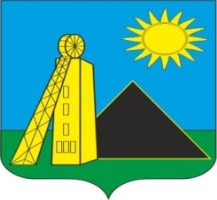 РОССИЙСКАЯ ФЕДЕРАЦИЯ                                                      АДМИНИСТРАЦИЯ                                                                    УГЛЕРОДОВСКОГО ГОРОДСКОГО ПОСЕЛЕНИЯ  КРАСНОСУЛИНСКИЙ РАЙОН                                                                       РОСТОВСКАЯ ОБЛАСТЬ                                       ПОСТАНОВЛЕНИЕ 10.01.2023 г.                                      	 № 1                                р.п. Углеродовский    «Об утверждении плана - графика размещения заказов на поставки товаров, выполнения работ, оказания услуг для муниципальных нужд в 2023 году.     В целях эффективности использования бюджетных средств и организации работы по размещению заказов на право заключения муниципальных контрактов в 2023 году в соответствии с требованиями Федерального закона от 05 апреля 2013 года № 44-ФЗ ««О контрактной системе в сфере закупок товаров, работ, услуг для обеспечения государственных и муниципальных нужд», Администрация Углеродовского городского  поселения                                              ПОСТАНОВЛЯЕТ:1.	Утвердить План-график размещения заказов на поставки товаров, выполнение работ, оказание услуг для муниципальных нужд администрации Углеродовского городского  поселения согласно Приложению.2.	Настоящее постановление опубликовать на официальном сайте Администрации Углеродовского городского  поселения в сети «Интернет».3.	Настоящее постановление вступает в силу со дня его подписания. Глава Администрации Углеродовскогогородского поселения                                                                     С.Г. Ильяев	Приложение к Постановлению Администрации Углеродовского городского поселения№ 1 от 10.01.2023г.